Projekts „Globālās izglītības sabiedrības veidošana”  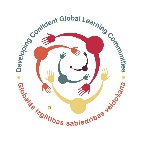 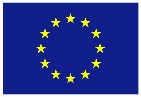 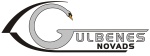 Līguma Nr.DCI-NSAED/2012/287-929Šis projekts tiek finansēts ar Eiropas Savienības atbalstu                     Sabiedrība Latvijā: skaitļi un faktiPareizi vai nepareizi?Projekts „Globālās izglītības sabiedrības veidošana”  Līguma Nr.DCI-NSAED/2012/287-929Šis projekts tiek finansēts ar Eiropas Savienības atbalstu                     Sabiedrība Latvijā: skaitļi un fakti. AtbildesLatvijā dzīvo 75 dažādu tautību iedzīvotāji. (N. Pēc 2011.gada tautas skaitīšanas datiem Latvijā dzīvo vairāk nekā 170 tautību iedzīvotāji)84% no Latvijas iedzīvotājiem ir Latvijas pilsoņi. (P.)Latvijā pastāvīgi dzīvojošo ārzemnieku skaits sasniedz aptuveni 3% no kopējā iedzīvotāju skaita. (P. - 3,4%)Bēgļa statuss Latvijā ir piešķirts 250 cilvēkiem. (N. Kopš 1998.g. bēgļa statuss piešķirts 64 cilvēkiem)Latvijā visvairāk studējošie trešo valstu valstspiederīgie ir no Krievijas. (N. 2014./2015. mācību gadā visvairāk studējošie trešo valstu valstspiederīgie  bija no Uzbekistānas -  22%, no Krievijas -  18,2%).Lielākā daļa trešo valstu valstspiederīgo skolēnu, kas mācās Latvijas skolās,  ir Krievijas pilsoņi. (P. 2013./2014. mācību gadā lielākā daļa trešo valstu valstspiederīgo skolēnu bija Krievijas pilsoņi -57% jeb 216 skolēni, otrajā vietā bija ASV valstspiederīgie – 10% jeb 37 skolēni).Latvijā vidējais dzīves ilgums ir 76 gadi.  (N. Pēc Eurostat datiem Latvijā vidējais dzīves ilgums ir 74,1 gads, vīriešiem – 69,3 gadi, sievietēm – 78,9 gadi. ES vidējais dzīves ilgums ir 80,6 gadi, vīriešiem – 77,8 gadi, sievietēm – 83,3 gadi).Katrs piektais bērns Latvijā dzīvo nepilnā ģimenē. (N. Katrs trešais bērns Latvijā dzīvo nepilnā ģimenē).Katru gadu tiek reģistrēti 200 – 230 jauni HIV/AIDS saslimšanas gadījumi. (P. Katru gadu tiek reģistrēti 200 – 230 jauni HIV/AIDS saslimšanas gadījumi, 2014.g. bija reģistrēti 6117 ar HIV inficēti pacienti, taču reālais inficēto skaits ir 2 – 3 reizes lielāks). Cilvēki ar invaliditāti veido lielāko daļu no kopējā reģistrētā bezdarbnieku skaita valstī. (N. 2014.g. no kopējā reģistrētā bezdarbnieku skaita 9,7 % bija cilvēki ar invaliditāti)Iedzīvotāju skaits, kuri regulāri lieto datoru un internetu ir 89 % no iedzīvotāju kopskaita. (N. 71,8%).  Lielākās reliģiskās konfesijas ir luterāņi, katoļi un pareizticīgie. (P. Luterāņi – 34%, katoļi-  24%, pareizticīgie – 18%).Avoti: Centrālās Statistikas pārvaldes dati: http://www.csb.gov.lv/Latvijas Infektoloģijas centra dati: https://www.aslimnica.lv/Izglītības un zinātnes ministrijas dati: http://izm.gov.lv/Eurostat, The 2015 Ageing Reports: http://ec.europa.eu/economy_finance/publications/european_economy/2014/pdf/ee8_en.pdfLatvijā dzīvo 75 dažādu tautību iedzīvotāji.84% no Latvijas iedzīvotājiem ir Latvijas pilsoņi. Latvijā pastāvīgi dzīvojošo ārzemnieku skaits sasniedz aptuveni 3% no kopējā iedzīvotāju skaita.Bēgļa statuss Latvijā ir piešķirts 250 cilvēkiem.Latvijā visvairāk studējošie trešo valstu valstspiederīgie ir no Krievijas. Lielākā daļa trešo valstu valstspiederīgo skolēnu, kas mācās Latvijas skolās,  ir Krievijas pilsoņi.Latvijā vidējais dzīves ilgums ir 76 gadi.Katrs piektais bērns Latvijā dzīvo nepilnā ģimenē.Katru gadu tiek reģistrēti 200 – 230 jauni HIV/AIDS saslimšanas gadījumi.Cilvēki ar invaliditāti veido lielāko daļu no kopējā reģistrētā bezdarbnieku skaita valstī. Iedzīvotāju skaits, kuri regulāri lieto datoru un internetu ir 89% no iedzīvotāju kopskaita.Lielākās reliģiskās konfesijas ir luterāņi, katoļi un pareizticīgie.